基本信息基本信息 更新时间：2024-05-11 09:27  更新时间：2024-05-11 09:27  更新时间：2024-05-11 09:27  更新时间：2024-05-11 09:27 姓    名姓    名栾谋健栾谋健年    龄36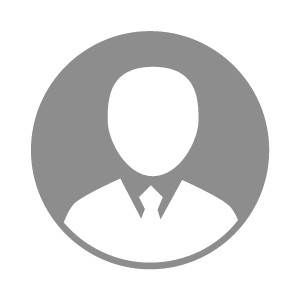 电    话电    话下载后可见下载后可见毕业院校鹏飞职业学院邮    箱邮    箱下载后可见下载后可见学    历中技住    址住    址期望月薪10000-20000求职意向求职意向种畜销售员种畜销售员种畜销售员种畜销售员期望地区期望地区安徽省安徽省安徽省安徽省教育经历教育经历工作经历工作经历工作单位：六安保顺饲料 工作单位：六安保顺饲料 工作单位：六安保顺饲料 工作单位：六安保顺饲料 工作单位：六安保顺饲料 工作单位：六安保顺饲料 工作单位：六安保顺饲料 自我评价自我评价为人诚恳，积极向上，服从管理，很好的协调团队建设管理，抗压能力强为人诚恳，积极向上，服从管理，很好的协调团队建设管理，抗压能力强为人诚恳，积极向上，服从管理，很好的协调团队建设管理，抗压能力强为人诚恳，积极向上，服从管理，很好的协调团队建设管理，抗压能力强为人诚恳，积极向上，服从管理，很好的协调团队建设管理，抗压能力强为人诚恳，积极向上，服从管理，很好的协调团队建设管理，抗压能力强为人诚恳，积极向上，服从管理，很好的协调团队建设管理，抗压能力强其他特长其他特长